		РЕПУБЛИКА СРБИЈА	АУТОНОМНА ПОКРАЈИНА ВОЈВОДИНАОПШТИНА ПЕЋИНЦИОПШТИНСКА УПРАВАПећинци, Слободана Бајића 5www.pecinci.org+(381)22/400-700; факс: +(381)22/400-797  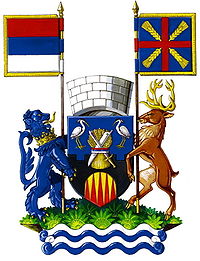 КОНКУРСНА ДОКУМЕНТАЦИЈАБрој јавне набавке из Плана јавних набавки:1.1.2Број ЈНМВ: 404-8/2020-IIIЈАВНА НАБАВКА МАЛЕ ВРЕДНОСТИЈАВНА НАБАВКА ДОБАРАНАБАВКА МОТОРНОГ БЕНЗИНА И ДИЗЕЛ ГОРИВА______________________________________________________________________________Пећинци, фебруар 2020. год.На основу чл. 39. став 1. и 61. Закона о јавним набавкама („Сл. гласник РС” бр. 124/2012, 14/2015 и 68/2015 у даљем тексту: Закон ), чл. 6. Правилника о обавезним елементима конкурсне документације у поступцима јавних набавки и начину доказивања испуњености услова („Сл. гласник РС”, бр. 86/2015),  и Одлуке о покретању поступка јавне набавке мале вредности  број: 404-8/2020-III  од 18.02.2020. год. и Решења о образовању комисије за јавну набавку, број: 404-8/2020-III  од 18.02.2020. год., припремљена је:КОНКУРСНА ДОКУМЕНТАЦИЈАНАБАВКА МОТОРНОГ БЕНЗИНА И ДИЗЕЛ ГОРИВАЈавна набавка мале вредностиКонкурсна документација садржи:Укупан број страна: 37			I  ОПШТИ ПОДАЦИ О ЈАВНОЈ НАБАВЦИ	1. ПРЕДМЕТ ЈАВНЕ НАБАВКЕПредмет јавне набавке број ЈНМВ 404-8/2020-III  је набавка добара –  набавка моторног бензина и дизел горива.Назив и ознака из Општег речника набавки: 09132100 - Безоловни бензин;09134200 - Дизел гориво.2. ПАРТИЈЕПредметна јавна набавка није обликована по партијама.II  ВРСТА, ТЕХНИЧКЕ КАРАКТЕРИСТИКЕ (СПЕЦИФИКАЦИЈЕ), КВАЛИТЕТ, КОЛИЧИНА И ОПИС ДОБАРА, РАДОВА ИЛИ УСЛУГА, НАЧИН СПРОВОЂЕЊА КОНТРОЛЕ И ОБЕЗБЕЂИВАЊА ГАРАНЦИЈЕ КВАЛИТЕТА, РОК ИЗВРШЕЊА, МЕСТО ИЗВРШЕЊА ИЛИ ИСПОРУКЕ ДОБАРА, ЕВЕНТУАЛНЕ ДОДАТНЕ УСЛУГЕ И СЛ.Понуђач је у обавези да понуђена добра морају да одговарају техничким карактеристикама које су утврђене прописима за ову врсту робе.ОПИС ПРЕДМЕТА НАБАВКЕ Квалитет испорученог горива, треба да буде у складу са Правилником о техничким и другим захтевима за течна горива нафтног порекла („Сл. гласник РС“, бр. 111/2015, 106/2016, 60/2017, 117/2017, 120/2017-испр, 50/2018, 101/2018 и 93/2019).Понуђач се обавезује да Наручиоцу испоручује добра која су предмет ове јавне набавке, сукцесивно, сходно потребама и захтеву Наручиоца.Рок испоруке предметних добара је истог дана када се укаже потреба Наручиоца.Количине дате у  овој спецификацији су планиране у оријентационом износу. Наручилац задржава право да набави већу или мању количину од планиране као и да одустане од дела набавке.Понуђач се обавезује да ће добро које је предмет ове набавке, испоручити у складу са захтевима из конкурсне документације, као и нормативима, стандардима и техничким прописима који важе за ову врсту добара. Датум:__________________ 			Име и презиме овлашћеног лица:М.П.    	            _________________________ Потпис овлашћеног лица _______________________ Напомена: Техничку спецификацију понуђач оверава печатом и потписом овлашћеног лица, чиме потврђује да прихвата захтеване карактеристике предмета јавне набавке и остале услове. Техничка спецификација је обавезни део понуде.III ТЕХНИЧКА ДОКУМЕНТАЦИЈА И ПЛАНОВИЗа предметну јавну набавку не постоје техничка документација  нити планови.IV  УСЛОВИ ЗА УЧЕШЋЕ У ПОСТУПКУ ЈАВНЕ НАБАВКЕ ИЗ ЧЛ. 75. И 76. ЗАКОНА И УПУТСТВО КАКО СЕ ДОКАЗУЈЕ ИСПУЊЕНОСТ ТИХ УСЛОВАПонуда треба да садржи све доказе ( прилоге ) и обрасце дефинисане конкурсном документацијом.Право учешћа имају сва заинтересована лица, која испуњавају обавезне услове за учешће у поступку јавне набавке, у складу са чланом 75.ЗЈН.Уколико подноси заједничку понуду, сваки понуђач из групе понуђача мора да испуни обавезне услове из члана 75.став 1.тач. 1), 2), 4) ЗЈН, а додатне услове испуњавају заједно.Уколико је у делу IV – 1.ОБАВЕЗНИ УСЛОВИ ЗА УЧЕШЋЕ У ПОСТУПКУ ЈАВНЕ НАБАВКЕ наведено да понуђач мора да испуњава услов из члана 75.став 1.тачка 5) ЗЈН, овај услов дужан је да испуни понуђач из групе понуђача којем је поверено извршење дела набавке за који је неопходна испуњеност тог услова. У случају да наступа са подизвођачима, понуђач је дужан да за подизвођаче достави доказе о испуњености обавезних услова из члана 75.став 1.тач 1) до 4) ЗЈН, а доказ о испуњености услова из члана 75. став 1. тачка 5), за део набавке који ће извршити преко подизвођача. (Уколико је у делу IV – 1.ОБАВЕЗНИ УСЛОВИ ЗА УЧЕШЋЕ У ПОСТУПКУ ЈАВНЕ НАБАВКЕ наведено да понуђач мора да испуњава услов из члана 75.став 1. тачка 5) ЗЈН) .Ако је за извршење дела јавне набавке чија вредност не прелази 10% укупне вредности јавне набавке потребно испунити обавезан услов из члана 75.став 1.тачка 5) ЗЈН понуђач може доказати испуњеност тог услова преко подизвођача којем је поверио извршење тог дела набавке. Понуђачи који су регистровани у регистру који води Агенција за привредне регистре не морају да доставе доказ из члана 75. став 1. тачка 1) до тачке 4), који су јавно доступни на интернет страници Агенције за привредне регистре – Регистар понуђача.Наручилац неће одбити понуду као непихватљиву, уколико не садржи доказ одређен конкурсном документацијом, ако понуђач наведе у понуди интернет страницу на којој су подаци, који су тражени у оквиру услова јавно доступни.Понуђач је дужан да у оквиру своје понуде достави изјаву да је поштовао све обавезе које произилазе из важећих прописа о заштити на раду, запошљавању и условима рада, заштити животне средине, као и да нема забрану обављања делатности која је на снази у време подношења понуде. (Образац: Изјава понуђача о поштовању животне средине и да нема забрану обављања делатности). У складу са чланом 26.ЗЈН саставни део конкурсне документације је изјава о независној понуди коју су понуђачи дужни да потписану и оверену доставе у понуди (Образац изјаве о независној понуди).Понуђач није дужан да доставља доказе који су јавно доступни на интернет страницама надлежних органа, већ може дати изјаву на свом меморандуму, у којој упућује на интернет адресу на којој су ти подаци доступни.Докази о испуњености услова могу се достављати у неовереним копијама, а наручилац може пре доношења одлуке о додели уговора, захтевати од понуђача, чија је понуда на основу извештаја комисије за јавну набавку оцењена као најповољнија, да достави на увид оригинал или оверену копију свих или појединих доказа.Изабрани понуђач ће, у року од најмање 5 (пет) дана од дана пријема писаног позива Наручиоца, доставити на увид тражени оригинал или оверену копију доказа о испуњености услова из члана 75.и 76. ЗЈН. Ако понуђач у остављеном року не достави на увид оригинал или оверену копију тражених доказа, наручилац ће његову понуду одбити као неприхватљиву.Ако се у држави у којој понуђач има седиште не издају тражени докази, понуђач може, уместо доказа, приложити своју писану изјаву, дату под кривичном и материјалном одговорношћу оверену пред судским или управним органом, јавним бележником или другим надлежним органом те државе. Ако понуђач има седиште у другој држави, наручилац може да провери да ли су документи којима понуђач доказује испуњеност тражених услова издати од стране надлежних органа те државе.Понуђач је дужан да без одлагања писмено обавести наручиоца а најкасније у року од пет дана од дана настанка промене о било којој промени у вези са испуњеношћу услова из поступка јавне набавке, која наступи до доношења одлуке, односно закључења уговора, односно током важења уговора о јавној набавци и да је документује на прописани начин. Понуђач је дужан да, на начин дефинисан конкурсном документацијом, попуни, овери печатом и потпише све обрасце из конкурсне документације.Обрасце Понуђач мора попунити читко, односно дужан је уписати податке у за њих предвиђена празна поља или заокружити већ дате елементе у обрасцима, тако да обрасци буду у потпуности попуњени, а садржај јасан и недвосмилен.ВАЖНО!!!Упутство за доказивање испуњености обавезних услова из члана 75. Закона о јавним набавкама:У складу са чланом 77. став 4. Закона о јавним набавкама, испуњеност обавезних услова из члана 75. - за тачке 1), 2), и 4), доказује се  достављањем ОБРАСЦА ИЗЈАВЕ О ИСПУЊАВАЊУ ОБАВЕЗНИХ УСЛОВА ЗА УЧЕШЋЕ У ПОСТУПКУ ЈАВНЕ НАБАВКЕ МАЛЕ ВРЕДНОСТИ - за понуђача као и за све учеснике у заједничкој понуди уколико понуду подноси група понуђача, Образац бр.  2. (попуњен, потписан и оверен печатом)На сваком обрасцу конкурсне документације је наведено ко је дужан да образац овери печатом и потпише и то: - Уколико понуду подноси понуђач који наступа самостално, сваки образац мора бити оверен и потписан од стране овлашћеног лица понуђача;- Уколико понуду подноси понуђач који наступа са подизвођачем, обрасци који се односе на подизвођаче могу бити оверени и потписани од стране овлашћеног лица понуђача или од стране овлашћеног лица подизвођача.- Уколико понуду подноси група понуђача, обрасци који се односе на члана групе могу бити оверени и потписани од стране овлашћеног лица носиоца посла или овлашћеног лица члана групе понуђача.Обрасце који су у конкретном случају непримењљиви, понуђач није у обавези да потпише, овери и достави.ОБАВЕЗНИ УСЛОВИ ЗА УЧЕШЋЕ У ПОСТУПКУ ЈАВНЕ НАБАВКЕ ИЗ ЧЛ. 75. ЗАКОНАПраво на учешће у поступку предметне јавне набавке има понуђач који испуњава обавезне услове за учешће у поступку јавне набавке дефинисане чл. 75. Закона, и то:Да је регистрован код надлежног органа, односно уписан у одговарајући регистар(чл. 75. ст. 1. тач. 1) Закона);Да он и његов законски заступник није осуђиван за неко од кривичних дела као члан организоване криминалне групе, да није осуђиван за кривична дела против привреде, кривична дела против животне средине, кривично дело примања или давања мита, кривично дело преваре ( чл. 75. ст. 1. тач. 2) Закона );/Да је измирио доспеле порезе, доприносе и друге јавне дажбине у складу са прописима Републике Србије или стране државе када има седиште на њеној територији (чл. 75. ст. 1. тач. 4) Закона);Да понуђач има важећу дозволу надлежног органа  за обављање делатности  из предмета јавне набавке, ако је таква дозвола предвиђена посебним прописом  ( члан 75. став 1. тачка 5. Закона о јавним набавкама ).Понуђач је дужан да при састављању понуде изричито наведе да је поштовао обавезе које произлазе из важећих прописа о заштити на раду, запошљавању и условима рада, заштити животне средине, као и да нема забрану обављања делатности која је на снази у време подношења понуде.(чл. 75. ст. 2. Закона).ДОДАТНИ УСЛОВИ ЗА УЧЕШЋЕ У ПОСТУПКУ ЈАВНЕ НАБАВКЕ ИЗ ЧЛАНА 76. ЗАКОНАПонуђач који учествује у поступку предметне јавне набавке, мора испунити додатне услове за учешће у поступку јавне набавке, дефинисане овом конкурсном документацијом, и то:ТЕХНИЧКИ  КАПАЦИТЕТДа има у власништву или закупу минимум једну бензинску станицу на територији општине Пећинци.IV-1 УПУТСТВО КАКО СЕ ДОКАЗУЈЕ ИСПУЊЕНОСТ УСЛОВАОБАВЕЗНИ УСЛОВИ ЗА УЧЕШЋЕ У ПОСТУПКУ ЈАВНЕ НАБАВКЕДОДАТНИ  УСЛОВИ ЗА УЧЕШЋЕ У ПОСТУПКУ ЈАВНЕ НАБАВКЕV КРИТЕРИЈУМ ЗА ДОДЕЛУ УГОВОРА1.КРИТЕРИЈУМ ЗА ДОДЕЛУ УГОВОРАИзбор најповољније понуде ће се извршити применом критеријума економски најповољнија понуда.УББ УКУПАН БРОЈ БОДОВА                                    УББ.  100   бодова  Укупан број бодова (УББ) утврђује се према обрасцу: УББ= УББ1+УББ21) ПОНУЂЕНА ЦЕНАНајнижа понуђена цена, односно најнижа цена на дан објављивања позива за подношење понуда вреднује се са 60 бодова.Остале понуде вреднују се на следећи начин:Биће рачунате на другу децималу упоређењем из понуђених вредности по формули:                                  Најнижа понуђена цена               __________________________________________УББ1=             Понуђена цена појединачне понуде                             х 602) РОК ПЛАЋАЊАНајдужи рок плаћања вреднује се са 40 бодова.Остале понуде вреднују се на следећи начин:Биће рачунате на другу децималу упоређењем из понуђених вредности по формули:                        Рок плаћања поједниначне понуде                __________________________________________УББ2 =                       Најдужи рок плаћања                                         х 402. КРИТЕРИЈУМ НА ОСНОВУ КОГА ЋЕ НАРУЧИЛАЦ ИЗВРШИТИ ДОДЕЛУ УГОВОРА У СИТУАЦИЈИ КАДА ПОСТОЈЕ ДВЕ ИЛИ ВИШЕ ПОНУДА СА ИСТИМ БРОЈЕМ ПОНДЕРАКритеријум на основу кога ће наручилац извршити доделу уговора у ситуацији када постоје две или више понуда са истим бројем пондера јесте рок важења понуде, тј. као   најповољнија биће изабрана понуда оног понуђача који је понудио дужи рок важења понуде.Уколико ни након примене горе наведеног резервног елемента критеријума није могуће донети одлуку о додели уговора, наручилац ће уговор доделити понуђачу који буде извучен путем жреба. Наручилац ће писмено обавестити све понуђаче који су поднели понуде о датуму када ће се одржати извлачење путем жреба. Жребом ће бити обухваћене само оне понуде које имају једнаку најнижу понуђену цену  и исти рок плаћања-исти број пондера и исти рок важења понуде. Извлачење путем жреба наручилац ће извршити јавно, у присуству понуђача, и то тако што ће називе понуђача исписати на одвојеним папирима, који су исте величине и боје, те ће све те папире ставити у провидну кутију одакле ће извући само један папир. Понуђачу чији назив буде на извученом папиру ће бити додељен уговор. Понуђачима који не присуствују овом поступку, наручилац ће доставити записник извлачења путем жреба.VI  УПУТСТВО ПОНУЂАЧИМА КАКО ДА САЧИНЕ ПОНУДУ1.ПОДАЦИ О ЈЕЗИКУ НА КОЈЕМ ПОНУДА МОРА ДА БУДЕ САСТАВЉЕНАПонуда и докази који се подносе уз понуду морају бити састављени на српском језику. Уколико је одређени документ на страном језику, понуђач је дужан да поред документа на страном језику достави и превод тог документа на српски језик, који је оверен од стране овлашћеног судског тумача.Сертификати, фабрички атести и остала проспектна документација могу бити на енглеском језику.Поступак се води на српском језику.2.НАЧИН ПОДНОШЕЊА ПОНУДЕ Понуђач понуду подноси непосредно или путем поште у затвореној коверти или кутији, затворену на начин да се приликом отварања понуда може са сигурношћу утврдити да се први пут отвара.На полеђини коверте навести назив,  адресу понуђача, имејл адресу и име особе за контакт.У случају да понуду подноси група понуђача, на коверти је потребно назначити да се ради о групи понуђача и навести називе и адресу свих учесника у заједничкој понуди.Понуду доставити поштом или лично на адресу: Општина Пећинци – Општинска управа, ул. Слободана Бајића 5, 22410 Пећинци, са назнаком: ПОНУДА ЗА ЈАВНУ НАБАВКУ ДОБАРА – Набавка моторног бензина и дизел горива,   бр. ЈНМВ 404-8/2019-III - НЕ ОТВАРАТИ“.Понуда се сматра благовременом уколико је примљена од стране наручиоца последњег дана рока за подношење понуда 27.02.2020. до 09.00 часова ,без обзира на начин на који је послата.	јЈАСКСДЈНаручилац ће, по пријему одређене понуде, на коверти, односно кутији у којој се понуда налази, обележити време пријема и евидентирати број и датум понуде према редоследу приспећа. Уколико је понуда достављена непосредно наручилац ће понуђачу предати потврду пријема понуде.У потврди о пријему наручилац ће навести датум и сат пријема понуде.Понуда коју наручилац није примио у року одређеном за подношење понуда, односно која је примљена по истеку дана и сата до којег се могу понуде подносити, сматраће се неблаговременом, која ће се након отварања понуда вратити понуђачима неотворена уз назнаку да је неблаговремена.ОБАВЕЗНА САДРЖИНА ПОНУДЕПонуда мора да садржи:3.НАЧИН ПРЕУЗИМАЊА ТЕХНИЧКЕ ДОКУМЕНТАЦИЈЕ И ПЛАНОВА///4.ПАРТИЈЕ	Предмет јавне набавке није обликован у партије.5.ПОНУДА СА ВАРИЈАНТАМАПодношење понуде са варијантама није дозвољено.6. НАЧИН ИЗМЕНЕ, ДОПУНЕ И ОПОЗИВА ПОНУДЕУ року за подношење понуде понуђач може да измени, допуни или опозове своју понуду на начин који је одређен за подношење понуде.Понуђач је дужан да јасно назначи који део понуде мења односно која документа накнадно доставља.Измену, допуну или опозив понуде треба доставити на адресу: Општинска управа Општине Пећинци, ул. Слободана Бајића 5, 22410 Пећинци, са назнаком:„Измена ПОНУДЕ ЗА ЈАВНУ НАБАВКУ ДОБАРА – Набавка моторног бензина и дизел горива,  ЈНМВ бр. 404-8/2020-III  - НЕ ОТВАРАТИ“.„Допуна ПОНУДЕ ЗА ЈАВНУ НАБАВКУ ДОБАРА - Набавка моторног бензина и дизел горива, ЈНМВ бр. 404-8/2020-III  - НЕ ОТВАРАТИ“.„Опозив ПОНУДЕ ЗА ЈАВНУ НАБАВКУ ДОБАРА -  Набавка моторног бензина и дизел горива,  ЈНМВ бр. 404-8/2020-III  - НЕ ОТВАРАТИ“.„Измена и допуна ПОНУДЕ ЗА ЈАВНУ НАБАВКУ ДОБАРА - Набавка моторног бензина и дизел горива,  ЈНМВ бр. 404-8/2020-III  - НЕ ОТВАРАТИ“.Уколико се „ИЗМЕНА ПОНУДЕ“ односи на понуђену цену, цена мора бити изражена у динарском износу, а не у процентима. У овом случају понуђач је обавезан да наведе: укупну понуђену цену и позиције у којима се мења цена. По истеку рока за подношење понуда понуђач не може да повуче нити да мења своју понуду.7. САМОСТАЛНО ПОДНОШЕЊЕ ПОНУДАПонуду може поднети понуђач који наступа самостално.Понуђач може да поднесе само једну понуду.Понуђач који је самостално поднео понуду не може истовремено да учествује у заједничкој понуди или као подизвођач, нити исто лице може учествовати у више заједничких понуда.Наручилац ће одбити све понуде које су поднете супротно забрани из претходне реченице.8. ПОНУДА СА ПОДИЗВОЂАЧЕМПонуду може поднети понуђач који наступа са подизвођачем.Уколико понуђач подноси понуду са подизвођачем дужан је да у Обрасцу понуде наведе да понуду подноси са подизвођачем, проценат укупне вредности набавке који ће поверити подизвођачу,  а који не може бити већи од 50%, као и део предмета набавке који ће извршити преко подизвођача. Понуђач у Обрасцу понуде наводи назив и седиште подизвођача, уколико ће делимично извршење набавке поверити подизвођачу.Уколико уговор о јавној набавци буде закључен између наручиоца и понуђача који подноси понуду са подизвођачем, тај подизвођач ће бити наведен и у уговору о јавној набавци.Понуђач је дужан да за подизвођаче достави доказе о испуњености обавезних услова из члана 75. став 1. тачка 1) до 4) ЗЈН, а доказ о испуњености услова из члана 75. став 1. тачка 5) ЗЈН за део набавке који ће извршити преко подизвођача.Ако је за извршење дела јавне набавке чија вредност не прелази 10 % укупне вредности јавне набавке потребно испунити обавезан услов из члана 75. став 1. тачка 5) ЗЈН понуђач може доказати испуњеност тог услова преко подизвођача којем је поверио извршење тог дела набавке.Понуђач у потпуности одговара наручиоцу за извршење обавеза из поступка јавне набавке, односно извршење уговорних обавеза, без обзира на број подизвођача.Понуђач не може ангажовати као подизвођача лице које није навео у понуди, у супротном наручилац ће реализовати средство обезбеђења и раскинути уговор, одим ако би раскидом уговора наручилац претрпео знатну штету.У случају из претхоног става, наручилац је дужан да обавести организацију надлежну за заштиту конкуренције.Понуђач може ангажовати као подизвођача  лице које није навео у понуди, ако је на страни подизвођача након подношења понуде настала трајнија неспособност плаћања, ако то лице испуњава све услове одређене за подизвођача и уколико добије претходну сагласност наручиоца.Понуђач је дужан да наручиоцу, на његов захтев, омогући приступ код подизвођача, ради утврђивања испуњености тражених услова.Наручилац може на захтев подизвођача и где природа предмета набавке то дозвољава пренети доспела потраживања директно подизвођачу, за део набавке која се извршава преко тог подизвођача.9. ЗАЈЕДНИЧКА ПОНУДАПонуду може поднети група понуђача као заједничку понуду .Сваки понуђач из групе понуђача мора да испуни услове и достави доказе о испуњености услова из члана 75. став 1. тачка 1) до 4) ЗЈН, а додатне услове испуњавају и доказују заједно.Услов из члана 75. став 1. тачка 5) ЗЈН дужан је да испуни понуђач из групе понуђача којем је поверено извршење дела набавке за који је неопходна испуњеност тог услова .Саставни део заједничке понуде је споразум којим се понуђачи из групе међусобно и према наручиоцу обавезују на извршење јавне набавке, а који садржи:податке о члану групе који ће бити носилац посла, односно који ће поднети понуду и који ће заступати групу понуђача пред наручиоцем, опис послова сваког од понуђача из групе понуђача у извршењу уговора..Споразумом се уређују и друга питања која наручилац одреди конкурсном документацијом.Група понуђача је дужна да достави све доказе о испуњености услова који су наведени у конкурсној документацији, у складу са упутством како се доказује испуњеност услова.Понуђачи из групе понуђача који подносе заједничку понуду одговарају неограничено солидарно према наручиоцу.Задруга може поднети понуду самостално, у своје име, а за рачун задругара или заједничку понуду у име задругара.Ако задруга подноси понуду у своје име за обавезе из поступка јавне набавке и уговора о јавној набавци одговара задруга и задругари у складу са законом.Ако задруга подноси заједничку понуду у име задругара за обавезе из поступка јавне набавке и уговора о јавној набавци неограничено солидарно одговарају задругари.10. НАЧИН И УСЛОВИ ПЛАЋАЊА, ГАРАНТНИ РОК, КАО И ДРУГЕ ОКОЛНОСТИ ОД КОЈИХ ЗАВИСИ ПРИХВАТЉИВОСТ  ПОНУДЕ10.1. Захтеви у погледу начина, рока и услова плаћањаРок, начин и услови плаћања: Рок плаћања ће бити дефинисан у обрасцу понуде од стране Понуђача и од истог нема одступања . Рок плаћања не може бити дужи од 45 дана од дана испостављања фактуре у складу са Законом о роковима измирења новчаних обавеза  у комерцијалним трансакцијама („Сл.гласник РС“, бр. 119/2012, 68/2015, 113/2017 и 91/2019). У понуди се мора исказати рок плаћања у данима (нпр.20 дана, 30 дана ,45 дана), а не период (нпр. од 15 до 45 дана), јер се у случају навођења периода плаћања не може израчунати број пондера понуђача који понуди тако дефинисан рок.Понуђачу није дозвољено да захтева аванс.Рачун мора бити уредно састављен у складу са Законом о порезу на додату вредност и подзаконским актима. Фактурисање се врши након сваког преузимања робе са бензинске станице, из разлога лакшег праћења  и контролисања трошкова.Рачун који није сачињен у складу са наведеним биће враћен добављачу, а плаћање одложено на његову штету све док се не испостави уредан рачун. Плаћање се врши на рачун понуђача - добављача. 10.2. Начин, место и рок  испоруке: Рок испоруке предметних добара је истог дана када се укаже потреба Наручиоца.Начин испоруке предметних добара је преузимање добара од стране наручиоца на бензинској станици Понуђача. Понуђач се обавезује да Наручиоцу испоручује добра која су предмет ове јавне набавке, сукцесивно, сходно потребама и захтеву Наручиоца.10.3. Захтев у погледу рока важења понуде Рок важења понуде не може бити краћи од 45 дана од дана отварања понуда. У случају истека рока важења понуде, наручилац је дужан да у писаном облику затражи од понуђача продужење рока важења понуде. Понуђач који прихвати захтев за продужење рока важења понуде не може мењати понуду. 10.4.Захтев у погледу достављања записникаПонуђач се обавезује да у Образац понуде унесе e-mail адресу и да на истој обезбеди пријем, са повратном информацијом да је примио обавештења од Наручиоца. Уколико понуђач не омогући, односно не достави Наручиоцу потврду пријема обавештења сматраће се да је рок за пријем почео да тече од момента слања поруке у електронском облику.11. ВАЛУТА И НАЧИН НА КОЈИ МОРА ДА БУДЕ НАВЕДЕНА И ИЗРАЖЕНА ЦЕНА У ПОНУДИВалута: Вредност се у поступку јавне набавке исказује у динарима. Цена у обрасцу понуде мора бити исказана у динарима, са и без пореза на додату вредност, са урачунатим свим трошковима које понуђач има у реализацији предметне јавне набавке,  с тим да ће се за оцену понуде ће се узимати у обзир цена без пореза на додату вредност.Цена добара утврђене су понудом понуђача и то су цене понуђача на дан објављивања позива за подношење понуда за добра која су предмет ове јавне набавке.Цену коју ће наручилац плаћати за добра која су предмет ове јавне набавке јесте цена која је важећа на дан када Наручилац преузима добра која су предмет ове јавне набавке, на бензинској станици Понуђача. У обрасцу структуре цене, понуђач је дужан да наведе цене у динарима по свим траженим позицијама. Укупна понуђена цена (збир цена по јединици мере) у динарима без ПДВ-а и са ПДВ-ом исказана у обрасцу понуде, мора бити иста као укупна понуђена цена (збир цена по јединици мере) у динарима без ПДВ-а и са ПДВ-ом исказана у рекапитулацији обрасца структуре цена. Ако понуђена цена укључује увозну царину и друге дажбине, понуђач је дужан да тај део одвојено искаже у динарима.Наручилац може да одбије понуду због неуобичајено ниске цене. Неуобичајено ниска цена у смислу Закона о јавним набавкама је понуђена цена која значајно одступа у односу на тржишно упоредиву цену и изазива сумњу у могућност извршења јавне набавке у складу са понуђеним условима. Ако наручилац оцени да понуда садржи неуобичајено ниску цену, захтеваће од понуђача детаљно образложење свих њених саставних делова које сматра меродавним, у свему према члану 92. Закона о јавним набавкама.Наручилац може, уз сагласност понуђача, да изврши исправке рачунских грешака уочених приликом разматрања понуде по окончаном поступку отварања понуда.У случају разлике између јединичне и укупне цене, меродавна је јединична цена.Ако се понуђач не сагласи са исправком рачунских грешака, наручилац ће његову понуду одбити као неприхватљиву.12. ПОВЕРЉИВИ ПОДАЦИНаручилац је дужан да:	1) чува  као  поверљиве  све  податке  о  понуђачима  садржане  у  понуди  које  је  као такве, у складу са ЗЈН, понуђач означио у понуди; 2) одбије  давање  информације  која  би  значила  повреду  поверљивости  података добијених у понуди;3) чува као пословну тајну имена, заинтересованих лица, понуђача и подносилаца пријава, као и податке о поднетим понудама, односно пријавама, до отварања понуда, односно пријава.Неће се сматрати поверљивим докази о испуњености обавезних услова, цена и други подаци из понуде који су од значаја за примену елемената критеријума и рангирање понуде.13. ДОДАТНЕ ИНФОРМАЦИЈЕ ИЛИ ПОЈАШЊЕЊА У ВЕЗИ СА ПРИПРЕМАЊЕМ ПОНУДЕЗаинтересовано лице може, у писаном облику ( путем поште на адресу Наручиоца, електронске поште на e-mail nabavke@pecinci.org) тражити од наручиоца додатне информације или појашњења у вези са припремањем понуде, при чему може да укаже наручиоцу и на евентуално уочене недостатке и неправилности у конкурсној документацији, најкасније пет дана пре истека рока за подношење понуде. Особа за контакт је: Mилица Пошарац,  сваког радног дана ( понедељак – петак ) 07.30 – 15.30 часова. Додатне информације или појашњења упућују се са напоменом „Захтев за додатним информацијама или појашњењима конкурсне документације, ЈНМВ бр. 404-8/2020-III ”.Заинтересовано лице може, у писаном облику тражити од наручиоца додатне информације или појашњења у вези са припремањем понуде, најкасније 5 дана пре истека рока за подношење понуде.Наручилац је дужан да у року од три дана од дана пријема захтева, одговор објави на Порталу јавних набавки и на својој интернет страници.Тражење додатних информација или појашњења телефоном није дозвољено.14. ИЗМЕНЕ И ДОПУНЕ КОНКУРСНЕ ДОКУМЕНТАЦИЈЕ Ако у року предвиђеном за подношење понуде измени или допуни конкурсну документацију, Наручилац ће измене и допуне конкурсне документације објавити на Порталу јавних набавки и на својој интернет страници, на којима је објављена и конкурсна документација.Ако наручилац измени или допуни конкурсну документацију 8 или мање дана пре истека рока за подношење понуда, дужан је да продужи рок за подношење понуда и објави обавештење о продужењу рока за подношење понуда.Понуде се припремају у складу са конкурсном документацијом и изменама и допунама конкурсне документације.Измене и допуне конкурсне документације важиће само уколико су учињене у писаној форми.Усмене изјаве или изјаве дате на било који други начин од стране Наручиоца, неће ни у ком погледу обавезивати Наручиоца.15. КОМУНИКАЦИЈА Комуникација се у поступку јавне набавке одвија писаним путем, односно путем поште, електронске поште или факсом, као и објављивањем од стране Наручиоца на Порталу јавних набавки.Ако је документ из поступка јавне набавке достављен од стране наручиоца или понуђача путем електронске поште или факсом, страна која је извршила достављање дужна је да од друге стране захтева да на исти начин потврди пријем тог документа, што је друга страна дужна и да учини када је то неопходно као доказ да је извршено достављање.16. ДОДАТНА ОБЈАШЊЕЊА ОД ПОНУЂАЧА ПОСЛЕ ОТВАРАЊА ПОНУДА И КОНТРОЛА КОД ПОНУЂАЧА ОДНОСНО ЊЕГОВОГ ПОДИЗВОЂАЧА Наручилац може да захтева од понуђача додатна објашњења која ће му помоћи при прегледу, вредновању и упоређивању понуда, а може да врши и контролу (увид) код понуђача, односно његових подизвођача.Наручилац може, уз сагласност понуђача, да изврши исправке рачунских грешака уочених приликом разматрања понуде по окончаном поступку отварања понуда, узимајући као релевантну цену по јединици мере.Проверу рачунске тачности понуда и грешке, уколико их буде, Наручилац ће исправљати на следећи начин: • Уколико постоји разлика у износу израженом бројем и словима, износ изражен словима сматраће се тачним;• Уколико није тачан производ јединичне цене и количине, јединична цена ће се сматрати тачном, осим у износима који су дати паушално;• Уколико цена за неку позицију није дата сматраће се да је вредност радова на тој позицији укључена у вредност других радова.;• Уколико јединична цена за неку позицију није дата, али јесте израчуната вредност те позиције, јединична цена те позиције ће се израчунати као количник вредности те позиције и количине.Уколико понуђач начини грешку у попуњавању, дужан је да исту избели и правилно попуни, а место начињене грешке парафира и овери печатом.Ако се понуђач не сагласи са исправком рачунских грешака, Наручилац ће његову понуду одбити као неприхватљиву.17. НЕГАТИВНА РЕФЕРЕНЦАНаручилац може одбити понуду уколико поседује доказ да је понуђач у претходне три године пре објављивања позива за подношење понуда у поступку јавне набавке: 1) поступао супротно забрани из чл. 23. и 25. ЗЈН; 2) учинио повреду конкуренције; 3) доставио неистините податке у понуди или без оправданих разлога одбио да закључи уговор о јавној набавци, након што му је уговор додељен; 4) одбио да достави доказе и средства обезбеђења на шта се у понуди обавезао. Наручилац може одбити понуду уколико поседује доказ који потврђује да понуђач није испуњавао своје обавезе по раније закљученим уговорима о јавним набавкама који су се односили на исти предмет набавке, за период од претходне три године пре објављивања позива за подношење понуда.Доказ из ст. 1. и 2. може бити: 1) правоснажна судска одлука или коначна одлука другог надлежног органа; 2) исправа о реализованом средству обезбеђења испуњења обавеза у поступку јавне набавке или испуњења уговорних обавеза; 3) исправа о наплаћеној уговорној казни; 4) рекламације потрошача, односно корисника, ако нису отклоњене у уговореном року; 5) извештај надзорног органа о изведеним радовима који нису у складу са пројектом, односно уговором; 6) изјава о раскиду уговора због неиспуњења битних елемената уговора дата на начин и под условима предвиђеним законом којим се уређују облигациони односи; 7) доказ о ангажовању на извршењу уговора о јавној набавци лица која нису означена у понуди као подизвођачи, односно чланови групе понуђача; 8) други одговарајући доказ примерен предмету јавне набавке, који се односи на испуњење обавеза у ранијим поступцима јавне набавке или по раније закљученим уговорима о јавним набавкама. може одбити понуду уколико поседује доказ који потврђује да понуђач није испуњавао своје обавезе по раније закљученим уговорима о јавним набавкама који су се односили на исти предмет набавке, за период од претходне три године пре објављивања позива за подношење понуда .Наручилац може одбити понуду ако поседује доказ из става 3.тачка 1), који се односи на поступак који је спровео или уговор који је закључио и други наручилац ако је предмет јавне набавке истоврстан.18. ПОШТОВАЊЕ ОБАВЕЗА КОЈЕ ПРОИЗИЛАЗЕ ИЗ ВАЖЕЋИХ ПРОПИСАПонуђач је дужан да поштује све обавезе које произилазе из важећих прописа о заштити на раду, запошљавању и условима рада, заштити животне средине.Понуђач не сме имати забрану обављања делатности која је на снази у време подношења понуде.19. КОРИШЋЕЊЕ ПАТЕНТА И ОДГОВОРНОСТ ЗА ПОВРЕДУ ЗАШТИЋЕНИХ ПРАВА ИНТЕЛЕКТУАЛНЕ СВОЈИНЕ ТРЕЋИХ ЛИЦАНакнаду за коришћење патената, као и одговорност за повреду заштићених права интелектуалне својине трећих лица сноси понуђач.20. НАЧИН И РОК ЗА ПОДНОШЕЊЕ ЗАХТЕВА ЗА ЗАШТИТУ ПРАВА ПОНУЂАЧА Поступак заштите права понуђача регулисан је одредбама чл. 138. - 167. Закона о јавним набавкама.Захтев за заштиту права може да поднесе понуђач, односно заинтересовано лице, које има интерес за доделу уговора, у конкретном поступку јавне набавке и који је претрпео или би могао да претрпи штету због поступања наручиоца противно одредбама ЗЈН.Захтев за заштиту права подноси се Наручиоцу, а копија се истовремено доставља Републичкој комисији.Наручиоцу се захтев за заштиту права предаје непосредно или електронском поштом на адресу:  nabavke@pecinci.org или препорученом пошиљком са повратницом. Захтев за заштиту права се може поднети у току целог поступка јавне набавке, против сваке радње наручиоца, осим уколико ЗЈН није другачије одређено.О поднетом захтеву за заштиту права Наручилац ће обавестити све учеснике у поступку јавне набавке, односно објавити обавештење о поднетом захтеву на Порталу јавних набавки, најкасније у року од 2 дана од дана пријема захтева.Уколико се захтевом за заштиту права оспорава врста поступка, садржина позива за подношење понуда или конкурсне документације, захтев ће се сматрати благовременим уколико је примљен од стране наручиоца најкасније 3 дана пре истека рока за подношење понуда, без обзира на начин достављања и уколико је подносилац захтева у складу са чланом 63. став 2. ЗЈН указао наручиоцу на евентуалне недостатке и неправилности, а наручилац исте није отклонио.Захтев за заштиту права којим се оспоравају радње које наручилац предузме пре истека рока за подношење понуда, а након истека рока из претходног става, сматраће се благовременим уколико је поднет најкасније до истека рока за подношење понуда.После доношења одлуке о додели уговора и одлуке о обустави поступка, рок за подношење захтева за заштиту права је 5 ( пет) дана од дана објављивања одлуке на Порталу јавних набавки.Захтевом за заштиту права не могу се оспоравати радње наручиоца предузете у поступку јавне набавке ако су подносиоцу захтева били или могли бити познати разлози за његово подношење пре истека рока за подношење захтева, а подносилац захтева га није поднео пре истека тог рока.Ако је у истом поступку јавне набавке поново поднет захтев за заштиту права од стране истог подносиоца захтева, у том захтеву се не могу оспоравати радње наручиоца за које је подносилац захтева знао или могао знати приликом подношења претходног захтева.Захтев за заштиту права не задржава даље активности наручиоца у поступку јавне набавке у складу са одредбама члана 150.ЗЈН.Наручилац ће објавити обавештење о поднетом захтеву за заштиту права на Порталу јавних набавки и на својој интернет страници најкасније у року од два дана од дана пријема захтева за заштиту права.21.САДРЖИНА ЗАХТЕВА ЗА ЗАШТИТУ ПРАВА Захтев за заштиту права садржи: 1) назив и адресу подносиоца захтева и лице за контакт; 2) назив и адресу наручиоца; 3) податке о јавној набавци која је предмет захтева, односно о одлуци наручиоца; 4) повреде прописа којима се уређује поступак јавне набавке; 5) чињенице и доказе којима се повреде доказују; 6) потврду о уплати таксе из члана 156. ЗЈН; 7) потпис подносиоца. Ако поднети захтев за заштиту права не садржи све обавезне елементе, наручилац ће такав захтев одбацити закључком.Закључак наручилац доставља подносиоцу захтева и Републичкој комисији у року од три дана од дана доношења.Против закључка наручиоца подносилац захтева може у року од три дана од дана пријема закључка поднети жалбу Републичкој комисији, док копију жалбе истовремено доставља наручиоцу.Подносилац захтева за заштиту права је дужан да на одређени рачун буџета Републике Србије уплати таксу од:1) 60.000 динара у поступку јавне набавке мале вредности и преговарачком поступку без објављивања позива за подношење понуда; 2) 120.000 динара ако се захтев за заштиту права подноси пре отварања понуда и ако процењена вредност није већа од 120.000.000 динара; 3) 250.000 динара ако се захтев за заштиту права подноси пре отварања понуда и ако је процењена вредност већа од 120.000.000 динара; 4) 120.000 динара ако се захтев за заштиту права подноси након отварања понуда и ако процењена вредност није већа од 120.000.000 динара; 5) 120.000 динара ако се захтев за заштиту права подноси након отварања понуда и ако збир процењених вредности свих оспорених партија није већа од 120.000.000 динара, уколико је набавка обликована по партијама; 6) 0,1% процењене вредности јавне набавке, односно понуђене цене понуђача којем је додељен уговор, ако се захтев за заштиту права подноси након отварања понуда и ако је та вредност већа од 120.000.000 динара; 7) 0,1% збира процењених вредности свих оспорених партија јавне набавке, односно понуђене цене понуђача којима су додељени уговори, ако се захтев за заштиту права подноси након отварања понуда и ако је та вредност већа од 120.000.000 динара.Валидан доказ о извршеној уплати таксе, у складу са Упутством о уплати таксе за подношење захтева за заштиту права Републичке комисије, објављеном на сајту Републичке комисије, у смислу члана 151. став 1. тачка 6) ЗЈН, је: Потврда о извршеној уплати таксе из члана 156. ЗЈН која садржи следеће елементе:    (1) да буде издата од стране банке и да садржи печат банке;    (2) да представља доказ о извршеној уплати таксе, што значи да потврда мора да садржи податак да је налог за уплату таксе, односно налог за пренос средстава реализован, као и датум извршења налога. * Републичка комисија може да изврши увид у одговарајући извод евиденционог рачуна достављеног од стране Министарства финансија – Управе за трезор и на тај начин додатно провери чињеницу да ли је налог за пренос реализован.    (3) износ таксе из члана 156. ЗЈН чија се уплата врши – 60.000,00 динара;    (4) број рачуна: 840-30678845-06;    (5) шифру плаћања: 153 или 253;    (6) позив на број: подаци о броју или ознаци јавне набавке поводом које се подноси захтев за заштиту права;    (7) сврха: ЗЗП; Општина Пећинци – Општинска управа; јавна набавка: 404-8/2020-III;   (8) корисник: буџет Републике Србије;    (9) назив уплатиоца, односно назив подносиоца захтева за заштиту права за којег је извршена уплата таксе;   (10) потпис овлашћеног лица банке, или Налог за уплату, први примерак, оверен потписом овлашћеног лица и печатом банке или поште, који садржи и све друге елементе из потврде о извршеној уплати таксе наведене под тачком 1, или Потврда издата од стране Републике Србије, Министарства финансија, Управе за трезор, потписана и оверена печатом, која садржи све елементе из потврде о извршеној уплати таксе из тачке 1, осим оних наведених под (1) и (10), за подносиоце захтева за заштиту права који имају отворен рачун у оквиру припадајућег консолидованог рачуна трезора, а који се води у Управи за трезор (корисници буџетских средстава, корисници средстава организација за обавезно социјално осигурање и други корисници јавних средстава), или Потврда издата од стране Народне банке Србије, која садржи све елементе из потврде о извршеној уплати таксе из тачке 1, за подносиоце захтева за заштиту права (банке и други субјекти) који имају отворен рачун код Народне банке Србије у складу са ЗЈН и другим прописом.Поступак заштите права понуђача регулисан је одредбама чл. 138. - 166. ЗЈН.22. РОК ЗА ДОНОШЕЊЕ ОДЛУКЕ О ДОДЕЛИ УГОВОРА Рок за доношење Одлуке о додели уговора је 10  дана од дана отварања понуда.23.РОК У КОЈЕМ ЋЕ УГОВОР БИТИ ЗАКЉУЧЕН Уговор о јавној набавци ће бити закључен са понуђачем којем је додељен уговор у року од 8 дана од дана протека рока за подношење захтева за заштиту права из члана 149.ЗЈН.Наручилац је дужан да уговор о јавној набавци достави понуђачу којем  је уговор додељен у року од 8 дана од дана протека рока за подношење захтева за заштиту права.У случају да је поднета само једна понуда наручилац може закључити уговор пре истека рока за подношење захтева за заштиту права, у складу са чланом 112.став 2.тачка 5) ЗЈН. 24.ОБУСТАВА ЈАВНЕ НАБАВКЕ Наручилац је дужан да обустави поступак јавне набавке уколико нису испуњени услови за доделу уговора из члана 107.ЗЈН.Наручилац може да обустави поступак јавне набавке из објективних и доказивих разлога који се нису могли предвидети у време покретања поступка и који онемогућавају да се започети поступак оконча, или услед којих је престала потреба Наручиоца за предметном набавком због чега се неће понављати у току исте буџетске године односно у наредних шест месеци.25. УВИД У ДОКУМЕНТАЦИЈУ Понуђач има право да изврши увид у документацију о спроведеном поступку јавне набавке после доношења одлуке о додели уговора, односно одлуке о обустави поступка о чему може поднети писмени захтев наручиоцу путем електронске поште и поштом.Наручилац ће лицу из претходног става, омогућити увид у документацију и копирање документације из поступка о трошку подносиоца захтева, у року од два дана од дана пријема писаног захтева, уз обавезу да заштити податке у складу са чл. 14. и 15. ЗЈН.26.ТРОШКОВИ ПРИПРЕМАЊА ПОНУДЕ Понуђач може да у оквиру понуде достави укупан износ и структуру трошкова припремања понуде.Трошкове припреме и подношења понуде сноси искључиво понуђач и не може тражити од наручиоца накнаду трошкова.Ако је поступак јавне набавке обустављен из разлога који су на страни наручиоца, наручилац је дужан да понуђачу надокнади трошкове израде узорка или модела, ако су израђени у складу са техничким спецификацијама наручиоца и трошкове прибављања средства обезбеђења, под условом да је понуђач тражио накнаду тих трошкова у својој понуди.За све што није посебно прецизирано овом конкурсном документацијом, важи Закон о јавним набавкама („Службени гласник РС”, број 124/12, 14/15 и 68/15).КОМИСИЈА ЗА ЈАВНУ НАБАВКУОбразац бр. 1ОБРАЗАЦ ПОНУДЕПонуда бр _________________ од __________________ за јавну набавку добара – Набавка моторног бензина и дизел горива, ЈНМВ бр. 404-8/2020-III.1)ОПШТИ ПОДАЦИ О ПОНУЂАЧУ2) ПОНУДУ ПОДНОСИ: Напомена: заокружити начин подношења понуде и уписати податке о подизвођачу, уколико се понуда подноси са подизвођачем, односно податке о свим учесницима заједничке понуде, уколико понуду подноси група понуђача3) ПОДАЦИ О ПОДИЗВОЂАЧУ Напомена:Табелу „Подаци о подизвођачу“ попуњавају само они понуђачи који подносе  понуду са подизвођачем, а уколико има већи број подизвођача од места предвиђених у табели, потребно је да се наведени образац копира у довољном броју примерака, да се попуни и достави за сваког подизвођача.4) ПОДАЦИ О УЧЕСНИКУ  У ЗАЈЕДНИЧКОЈ ПОНУДИНапомена:Табелу „Подаци о учеснику у заједничкој понуди“ попуњавају само они понуђачи који подносе заједничку понуду, а уколико има већи број учесника у заједничкој понуди од места предвиђених у табели, потребно је да се наведени образац копира у довољном броју примерака, да се попуни и достави за сваког понуђача који је учесник у заједничкој понуди.5) ОПИС ПРЕДМЕТА НАБАВКЕ – Набавка моторног бензина и дизел горива, ЈНМВ бр. 404-8/2020-III.Квалитет испорученог горива, треба да буде у складу са Правилником о техничким и другим захтевима за течна горива нафтног порекла („Сл. гласник РС“, бр. 111/2015, 106/2016, 60/2017, 117/2017, 120/2017-испр, 50/2018, 101/2018 и 93/2019).Понуђач се обавезује да Наручиоцу испоручује добра која су предмет ове јавне набавке, сукцесивно, сходно потребама и захтеву Наручиоца.Рок испоруке предметних добара је истог дана када се укаже потреба Наручиоца. Количине дате у  овој спецификацији су планиране у оријентационом износу. Наручилац задржава право да набави већу или мању количину од планиране као и да одустане од дела набавке.а) Табела  понуде са укупном ценом и основним елементима понудеДатум ____________________					             Понуђач							М. П.		_____________________Напомене:  Образац  понуде  понуђач  мора  да  попуни,  овери  печатом  и  потпише, чиме потврђује да су тачни подаци који су у обрасцу понуде наведени. Уколико понуђачи подносе заједничку  понуду,  група  понуђача  може  да  се  определи  да  образац  понуде  потписују  и печатом оверавају сви понуђачи из групе понуђача или група понуђача може да одреди једног понуђача из групе који ће попунити, потписати и печатом оверити образац понуде.Образац бр. 2ИЗЈАВА О ИСПУЊЕНОСТИ УСЛОВА ИЗ ЧЛАНА 75. СТАВ 1. ЗЈНИзјављујемо под моралном, материјалном и кривичном одговорношћу да испуњавамо услове из чл. 75. Закона о јавним набавкама за учешће у поступку јавне набавке мале вредности, број:  404-8/2020-III чији је предмет јавна набавка добара – Набавка моторног бензна и дизел горива, и то:за понуђача: услове из члана 75. став 1. тач. 1) до 4) Закона о јавним набавкама;за подизвођача: услове из члана 75. став 1. тач. 1) до 4) Закона о јавним набавкама;за члана групе понуђача: услове из члана 75. став 1. тач. 1) до 4) Закона о јавним набавкама;( заокружити у зависности од облика наступања )У складу са чланом 75. став 1. тач. 1), 2) и 4) Закона о јавним набавкама подразумева се да понуђач/подизвођач/члан групе испуњава следеће услове и то:да је регистрован код надлежног органа, односно уписан у одговарајући регистар; да он и његов законски заступник није осуђиван за неко од кривичних дела као члан организоване криминалне групе, да није осуђиван за кривична дела против привреде, кривична дела против животне средине, кривично дело примања или давања мита, кривично дело преваре; да је измирио доспеле порезе, доприносе и друге јавне дажбине у складу са прописима Републике Србије или стране државе када има седиште на њеној територији.Датум: _________ 2020. године				Потпис овлашћеног лица:			                             М.П.		_____________________Напомена: Уколико понуду подноси група понуђача, Изјава мора бити потписана од стране овлашћеног лица сваког понуђача из групе понуђача и оверена печатом, на који начин сваки понуђач из групе понуђача изјављује да испуњава обавезне услове из члана 75. став 1. тач. 1) до 4) ЗЈН. Образац бр.3ИЗЈАВА ПОНУЂАЧА О ИСПУЊАВАЊУ УСЛОВА ЗА УЧЕШЋЕ У ПОСТУПКУ ЈАВНЕ НАБАВКЕ ИЗ ЧЛАНА 75. СТАВ 2. ЗЈНУ складу са чланом 75.став 2. Закона о јавним набавкама (Сл. Гласник РС бр. 124/12, 14/15 и 68/15) под пуном моралном, материјалном и кривичном одговорношћу као заступник Понуђача дајем следећуИ З Ј А В У Понуђач _______________________________ из ___________________________________ Адреса: ______________________, МБ: _________________,ПИБ: ____________________Овлашћено лице: ______________________,Број рачуна:____________________________Телефон/факс: ___________________,Особа за контакт:____________________________ Имејл:______________________________________________,У поступку јавне набавке мале вредности, број:  404-8/2020-III чији је предмет јавна набавка добара – Набавка моторног бензина и дизел горива, је поштовао обавезе које произилазе из важећих прописа о заштити на раду, запошљавању и условима рада, заштити животне средине, као и да нема забрану обављања делатности која је на снази у време подношења понуде.    Место и датум			 Овлашћено лице Понуђача	М.П._________________			 ________________________Напомена:.Изјава мора да буде потписана од стране овлашћеног лица понуђача и оверена печатом.Уколико понуду подноси група понуђача, сваки члан групе мора посебно потписати и печатом оверити наведену Изјаву .Образац бр.4			ОБРАЗАЦ ТРОШКОВА ПРИПРЕМЕ ПОНУДЕУ складу са чланом 88.став 1. Закона, понуђач____________________________, доставља укупан износ и структуру трошкова припремања понуде, како следи у табели:Трошкове припреме и подношења понуде сноси искључиво понуђач и не може тражити од наручиоца накнаду трошкова.Ако је поступак јавне набавке обустављен из разлога који су на страни наручиоца, наручилац је дужан да понуђачу надокнади трошкове израде узорка или модела, ако су израђени у складу са техничким спецификацијама наручиоца и трошкове прибављања средства обезбеђења, под условом да је понуђач тражио накнаду тих трошкова у својој понуди.Датум							Печат и потпис понуђача_______________						_____________________Напомена: достављање овог обрасца није обавезноОбразац бр. 5ИЗЈАВА О НЕЗАВИСНОЈ ПОНУДИУ складу са чланом 26. Закона о јавним набавкама ( „Сл.гласник РС“, бр. 124/12, 14/15 и 68/15) као и чланом 6. и чланом 16. Правилника о обавезним елементима конкурсне документације у поступцим јавних набавки и начину доказивања испуњености услова                         ( „Сл.гласник РС“, бр. 86/15)ПОНУЂАЧ_____________________________________ под пуном материјалном и кривичном одговорношћу даје:Понуду смо поднели независно, без договора са другим понуђачима или заинтересованим лицима.Изјаву достављамо као саставни део Понуде, а ради учешћа у поступку јавне набавке мале вредности добара, бр. ЈНМВ 404-8/2020-III – Набавка моторног бензина и дизел горива.Напомена: у случају постојања основане сумње у истинитост изјаве о независној понуди, наручулац ће одмах обавестити организацију надлежну за заштиту конкуренције. Организација надлежна за заштиту конкуренције, може понуђачу, односно заинтересованом лицу изрећи меру забране учешћа у поступку јавне набавке ако утврди да је понуђач, односно заинтересовано лице повредило конкуренцију у поступку јавне набавке у смислу закона којим се уређује заштита конкуренције.Мера забране учешћа у поступку јавне набавке може трајати до две године.Повреда конкуренције представља негативну референцу, у смислу члана 82.став 1. тачка 2) Закона.Уколико понуду подноси група понуђача, Изјава мора бити потписана од стране овлашћеног лица сваког понуђачаиз групе понуђача и оверена печатом. Образац бр. 6ОБРАЗАЦ СТРУКТУРЕ ЦЕНЕ СА УПУТСТВОМ КАКО ДА СЕ ПОПУНИОпшти подаци о Понуђачу:Назив и седиште: ______________________________________________________Матични број: ____________________ ПИБ : _______________________________Особа за контакт: ______________________________________________________Словима: ________________________________________________________ без ПДВ-а;Словима: _________________________________________________________ са ПДВ-ом.	Упутство за попуњавање обрасца структуре цене:	Понуђач треба да попуни образац структуре цене на следећи начин:у колону 5. уписати колико износи цена по јединици мере без ПДВ-а за сваки артикал;у колону 6. уписати колико износи цена по јединици мере са ПДВ-ом за сваки артикал;у колону 7. уписати прозвод колона 4 и 5;у колону 8. уписати производ колона 4 и 6.	   Датум:                                               М.П.                                 Потпис понуђача _____________________                                                         __________________________Напомена: Уколико понуђачи подносе заједничку  понуду,  група  понуђача  може  да  се  определи  да  образац  понуде  потписују  и печатом оверавају сви понуђачи из групе понуђача или група понуђача може да одреди једног понуђача из групе који ће попунити, потписати и печатом оверити образац понуде.Oбразац бр. 7МОДЕЛ УГОВОРАУГОВОР О ЈАВНОЈ НАБАВЦИ ДОБАРАНабавка моторног бензина и дизел гориваЗакључен у Пећинцима, дана ______________ 2020. године, измеђууговорних страна:1.ОПШТИНА ПЕЋИНЦИ – ОПШТИНСКА УПРАВА, Пећинци, ул. Слободана Бајића 5, Матични број: 08070628, ПИБ: 100399239, коју заступа начелник Општинске управе  Драганa Крстић ( у даљем тексту: НАРУЧИЛАЦ )2.________________________________________________________________________из ___________________, Улица ________________________________ број ______ , кога заступа_________________ ______________________, МБ_______________ПИБ_________________ (у даљем тексту: ДОБАВЉАЧ) .АКО ЈЕ ДАТА ЗАЈЕДНИЧКА ПОНУДА2.1 __________________________________________ из ____________________________улица _______________________ бр ________________ и2.2 ___________________________________________ из ___________________________улица _______________________ бр. _______________ На основу Споразума о извршењу јавне набавке број:__________________ од _____________ године, који је саставни део овог уговора споразумне стране су се сагласиле да заједнички пуномоћник групе понуђача буде_____________________________ директор ________________________________                      (име и презиме)                                       (скраћено пословно име из АПР) из _________________, ул. ___________________________ бр. ______. Чланови конзорцијума (групе понуђача) одговарају неограничено солидарно Наручиоцу за извршење преузетих обавеза.АКО ЈЕ ПОНУДА ДАТА СА ПОДИЗВОЂАЧЕМ: Продавац је део набавке која је предмет овог уговора, и то _________________________________________________________________________ (део предмета који ће извршити подизвођач) поверио подизвођачу ____________________________________________________ (скраћено пословно име подизвођача) из __________________, ул._________________, бр._____ , а што чини _______% од укупно уговорене вредности. За уредно извршење уговорних обавеза од стране подизвођача одговара Добављач као да је сам извршио делове набавке поверене подизвођачу/има наведеним у овом члану.I УВОДНЕ ОДРЕДБЕ Члан 1.Уговорне стране сагласно констатују да је Наручилац на основу одредби члана 39. Закона о јавним набавкама („Службени гласник РС“ бр.124/12, 14/2015 и 68/2015 ) спровео поступак јавне набавке мале вредности за јавну набавку добара – НАБАВКА МОТОРНОГ БЕНЗИНА И ДИЗЕЛ ГОРИВА, који је покренут Одлуком начелника Општинске управе, број: 404-8/2020-III од 18.02.2020. године. Позив за подношење понуда и конкурсна документација су објављени на Порталу јавних набавки РС (www.portal.ujn.gov.rs.) и на интернет страници наручиоца (www.pecinci.org) дана 18.02.2020. године. Поступак је окончан Одлуком Наручиоца о додели уговора, број:..................... од .................2020. године (попуњава Наручилац), а на основу прихваћене понуде Добављача (тада Понуђача), дел.број код Наручиоца:....................... од...............2020. године (попуњава Наручилац), која у потпуности одговара условима из Конкурсне документације за предметну јавну набавку. II ПРЕДМЕТ УГОВОРА Члан 2.Предмет овог Уговора је јавна набавка добара – НАБАВКА МОТОРНОГ БЕНЗИНА И ДИЗЕЛ ГОРИВА, у свему према понуди Добављача (тада Понуђача), која чини саставни део овог Уговора. Добављач се обавезује да Наручиоцу испоручи добро у свему сагласно техничкој спецификацији из његове понуде број __________ ( код добављача ) од дана _________ 2020. године, која чини саставни део овог Уговора.III ЦЕНАЧлан 3.Вредност набавке из члана 2. овог Уговора износи_____________________________ динара без обрачунатог ПДВ-а, односно _____________________________ динара са обрачунатим ПДВ-ом.Цене   добара   утврђене   су   понудом  Добављача  и то су цене понуђача на дан објављивања позива за подношење понуда за добра која су предмет ове јавне набавке.Уговорена јединична цена горива ће се усклађивати искључиво у складу са кретањем цена сирове нафте на светским берзама и односа динара и америчког долара, било да се ради о повећању или смањењу.Цена коју ће наручилац плаћати за добра која су предмет ове јавне набавке јесте  цена која  је  важећа  на  дан  када  Наручилац преузима  добра  која  су  предмет  ове јавне набавке, на бензинској станици Добављача.Фактурисање се врши након сваког преузимања робе са бензинске станице, из разлога лакшег праћења  и контролисања трошкова.IV РОК ВАЖЕЊА УГОВОРА Члан 4.Уговор важи до утрошка средстава из члана 3. овог уговора, а најдуже до 12 месеци, почев од дана закључења уговора. Обавезе плаћања које доспевају по овом Уговору у 2021.години, Наручилац ће реализовати по обезбеђивању финансијских средстава усвајањем буџета за 2021.годину и то највише до износа средстава која ће за ту намену бити одобрена у тој буџетској години.V РОК И НАЧИН ПЛАЋАЊАЧлан 5.Наручилац се обавезује да плаћање преузетих количина горива  изврши у року од _______ дана од дана пријема фактура. Плаћање ће се вршити искључиво на рачун привредног друштва __________________________________________, из __________________, на рачун бр. __________________________________ отворен код пословне банке _________________.Добављач је дужан да фактуре достави наручиоцу на адресу: ОПШТИНА ПЕЋИНЦИ – ОПШТИНСКА УПРАВА, ул. Слободана Бајића 5, 22410 Пећинци, лично или поштом. Обавезна  назнака  на фактури  гласи:  „Фактура у предмету број 404-8/2020-III“.VI РОК ИСПОРУКЕЧлан 6.Добављач се обавезује да добра испоручи истог дана када се укаже потреба Нарачиоца.Добављач се обавезује да Наручиоцу испоручује добра која су предмет ове јавне набавке, сукцесивно, сходно потребама и захтеву Наручиоца.Продужење рока извршења услуге толерише се само у случају више силе.VII КВАЛИТЕТ Члан 7.Квалитет   добара   мора   одговарати   стандардима   за  ту  врсту  добара и  мора одговарати техничким карактеристикама дефинисаним конкурсном документацијом.VIII ЗАВРШНЕ ОДРЕДБЕЧлан 8.Уговорне   стране  су сагласне да се евентуални спорови по овом Уговору решавају споразумно, а у случају спора уговарају стварну и месну надлежност Привредног суда у Сремској Митровици.Члан 9.Овај Уговор се може раскинути уз обострану сагласност уговорних страна или једностраним отказом. Уговорна страна незадовољна испуњењем уговорних обавеза друге уговорне стране може захтевати раскид уговора, под условом да је своје уговорне обавезе у потпуности и благовремено извршила. Раскид уговора се захтева у писаној форми, уз отказни рок од пет дана од дана достављања писаног отказа.Члан 10.Измене овог Уговора су могуће само уз пристанак обе уговорне стране и под условима прописаним одредбама члана 115. Закона о јавним набавкама. Члан 11.За све што није регулисано овим уговором примењиваће се одредбе закона који регулишу облигационе односе, као и други прописи који регулишу ову материју.Члан 12.Овај Уговор ступа на снагу даном потписивања уговорних страна.Уговор је сачињен у 4 (четири) истоветна примерка од којих свака страна задржава по 2                  ( два ) примерка.								        Драгана Крстић							  начелник Општинске управеНапомена: Овај Модел уговора представња садржину уговора који ће бити закључен са изабраним понуђачем.Достављени модел уговора, понуђач мора да попуни,  овери печатом и потпише, чиме потврђује да прихвата  елементе модела уговора. У случају заједничке понуде и понуде са подизвођачем, у моделу уговора морају бити наведени сви понуђачи из групе понуђача, односно сви подизвођачи.У случају подношења заједничке понуде , група понуђача може да се определи да модел уговора потписују и печатом оверавају сви понуђачи из групе понуђача или група понуђача може да одреди једног понуђача из групе који ће попунити, потписати и оверити печатом модел уговор.Јавни позив и конкурсна документација објављени на Порталу јавних набавки, интернет страници www.pecinci.org:19.02.2020. годинеДатум и време:Крајњи рок за достављање понуда:         27.02.2020. године до 09:00 ч. Јавно отварање:        27.02.2020. године  у  12:00 ч.ПоглављеНазив поглављаСтранаIОпшти подаци о јавној набавци2IIВрста, техничке карактеристике (спецификације), квалитет, количина и опис добара, радова или услуга, начин спровођења контроле и обезбеђења гаранције квалитета, рок извршења, место извршења или испоруке добара, евентуалне додатне услуге и сл.3IIIТехничка документација и планови4IVУслови за учешће у поступку јавне набавке из чл. 75. и 76. Закона и упутство како се доказује испуњеност тих услова4-10VКритеријум за доделу уговора10VIУпутство понуђачима како да сачине понуду11-22Образац понуде23-27Образац изјаве понуђача о испуњавању услова из чл. 75.  Закона став 1. тачка 1),2) и 4)28Образац изјаве понуђача о испуњавању услова из чл. 75.  Закона став 2. 29Образац трошкова припремања понуде30Изјава о независној понуди31Образац структуре цене са упутством како да се попуни32-33Модел уговора34-37Врста артиклаЈединица мереОријентациона количинаЕвро премијум БМБ 95у складу са стандардом “СРПС ЕН 228”литар11.500Евро-дизел у складу са стандардом “СРПС ЕН 590”литар4.600УсловДа је регистрован код надлежног органа, односно уписан у одговарајући регистар.Доказ( Прилог 1. )Извод из регистра Агенције за привредне регистре, односно извод из регистра надлежног Привредног суда;УсловДа он и његов законски заступник није осуђиван за неко од кривичних дела као члан организоване криминалне групе, да није осуђиван за кривична дела против привреде, кривична дела против животне средине, кривично дело примања или давања  мита, кривично дело преваре.                       Доказ                 ( Прилог 2. )Правно лице доставља: 1) Извод из казнене евиденције основног суда на чијем је подручју седиште домаћег правног лица, односно седиште представништва или огранка страног правног лица; 2) Извод из казнене евиденције Посебног одељења (за организовани криминал) Вишег суда у Београду; 3) Уверење из казнене евиденције надлежне полицијске управе Министарства унутрашњих послова за законског заступника – захтев за издавање овог уверења може се поднети према месту рођења али и према месту пребивалишта. Ако је више законских заступника потребно је за сваког доставити уверење из казнене евиденције. Физичко лице/Предузетник доставља: 1) уверење из казнене евиденције надлежне полицијске управе Министарства унутрашњих послова - захтев за издавање овог уверења може се поднети према месту рођења али и према месту пребивалишта. Напомена: Овај доказ не може бити старији од два месеца пре отварања понудаУсловДа је измирио доспеле порезе, доприносе и друге јавне дажбине у складу са прописима Републике Србије или стране државе када има седиште на њеној територији; Доказ( Прилог 3. )Уверење Пореске управе Министарства финансија да је измирио доспеле порезе и доприносе и уверење надлежне управе локалне самоуправе да је измирио обавезе по основу изворних локалних јавних прихода или потврду Агенције за приватизацију да се понуђач налази у поступку приватизације. Напомена 1: Уколико понуђач има регистроване огранке или издвојена места чија се седишта разликују од седишта друштва, потребно је доставити потврду месно надлежног пореског органа локалне самоуправе да је понуђач измирио доспеле обавезе јавних прихода за огранак или издвојено место.Напомена 2: Овај доказ не може бити старији од два месеца пре отварања понудаПонуђач који је регистровани у Регистру понуђача који води Агенција за привредне регистре може да у понуди наведе да се налази у Регистру понуђача, уколико на тај начин жели да докаже испуњеност услова из члана 75. став 1. тач. 1), 2), 4) Закона о јавним набавкама (Изјава на меморандуму понуђача или копија решења из Агенције за привредне регистре). ( Прилог 4. )Понуђач који је регистровани у Регистру понуђача који води Агенција за привредне регистре може да у понуди наведе да се налази у Регистру понуђача, уколико на тај начин жели да докаже испуњеност услова из члана 75. став 1. тач. 1), 2), 4) Закона о јавним набавкама (Изјава на меморандуму понуђача или копија решења из Агенције за привредне регистре). ( Прилог 4. )УсловДа понуђач има важећу дозволу надлежног органа  за обављање делатности  из предмета јавне набавкеДоказ(Прилог 5.)Важећа лиценца за обављање енергетске делатности трговина на мало дериватима нафте ( станице за снабдевање горивом моторних возила ) коју издаје Агенција за енергетику Републике  СрбијеУсловПонуђач је дужан да при састављању понуде изричито наведе да је поштовао обавезе које произлазе из важећих прописа о заштити на раду, запошљавању и условима рада, заштити животне средине, као и да нема забрану обављања делатности која је на снази у време подношења понуде (чл. 75. ст. 2. ЗЈН). Доказ( Образац бр. 3  )Потписан о оверен Oбразац Изјаве понуђача о поштовању важећих прописа о заштити на раду, запошљавању и условима рада, заштити животне средине и да нема забрану обављања делатности. Изјава мора да буде потписана од стране овлашћеног лица понуђача и оверена печатом. Уколико понуду подноси група понуђача, сваки члан групе мора посебно потписати и печатом оверити наведену Изјаву.УсловДа има у власништву или закупу минимум једну бензинску станицу на територији општине Пећинци.Доказ( Прилог 6. )Копија Решење о издавању лиценце за обављење енергетске делатности трговине на мало дериватима нафте (станице за снабдевање горивом моторних возила) које издаје Агенција за енергетику Републике Србије( Прилог 7. )У случају заједничке понуде – Споразум којим се понуђачи из групе међусобно и према наручиоцу обавезују на извршење јавне набавке .РЕДНИБРОЈЕЛЕМЕНТИ КРИТЕРИЈУМАБОДОВИ1.ПОНУЂЕНА ЦЕНА602.РОК ПЛАЋАЊА40                                       УКУПНО                                       УКУПНО100ПрилогеДоказе о испуњености услова из члана 75. и 76.  Закона.Напомена: У поглављу IV Услови за учешће у поступку јавне набавке из чл. 75. и 76. Закона и Упуство како се доказује испуњеност услова прецизно је дефинисан начин на који се доказује испуњеност услова. Образац бр. 1Образац понуде Образац бр. 2Образац изјаве о поштовању обавеза у складу са чланом 75. став 1. ЗаконаОбразац бр. 3Образац изјаве о поштовању обавеза у складу са чланом 75. став 2. ЗаконаОбразац бр. 4Образац трошкова припреме понуде *( Достављање овог обрасца није обавезно )Образац бр. 5Образац изјаве о независној понуди  Образац бр, 6Образац стуктуре цене са упутством како да се попуниОбразац бр. 7Модел уговораСпоразум којим се Понуђачи из групе Понуђача међусобно и према Наручиоцу обавезују на извршење јавне набавке ( Прилог 7.) Овај споразум је саставни део заједничке понуде, и подноси се само у случају подношења заједичке понуде Назив понуђача:Адреса понуђача:Матични број понуђача:Порески идентификациони број понуђача (ПИБ):Име особе за контакт:Електронска адреса понуђача (e-mail):Телефон:Телефакс:Број рачуна понуђача и назив банке:Лице овлашћено за потписивање уговораА) САМОСТАЛНО Б) СА ПОДИЗВОЂАЧЕМВ) КАО ЗАЈЕДНИЧКУ ПОНУДУ1)Назив подизвођача:Адреса:Матични број:Порески идентификациони број:Име особе за контакт:Проценат укупне вредности набавке који ће извршити подизвођач:Део предмета набавке који ће извршити подизвођач:2)Назив подизвођача:Адреса:Матични број:Порески идентификациони број:Име особе за контакт:Проценат укупне вредности набавке који ће извршити подизвођач:Део предмета набавке који ће извршити подизвођач:1)Назив учесника у заједничкој понуди:Адреса:Матични број:Порески идентификациони број:Име особе за контакт:2)Назив учесника у заједничкој понуди:Адреса:Матични број:Порески идентификациони број:Име особе за контакт:3)Назив учесника у заједничкој понуди:Адреса:Матични број:Порески идентификациони број:Име особе за контакт:Врста артиклаЈединица мереОквирна количинаЕвро премијум БМБ 95у складу са стандардом “СРПС ЕН 228”литар11.500Евро-дизелу складу са стандардом“СРПС ЕН 590”литар4.600Укупна цена без ПДВ-аИзнос ПДВ-а Укупна вредност са ПДВ-омРок  плаћања__________  дана, од дана пријема фактураРок важења понуде____________ дана од дана отварања понуда( не краћи од 45 дана од дана отварања понуда )Рок и начин испорукеИстог дана када се укаже потреба НаручиоцаМесто испорукеБензинска станица ПонуђачаВрста трошкаИзнос трошка у РСДУкупан износ трошкова припремања понудеДатум:М.П.Потпис понуђачаВрста артиклаЈединица мереКол.Цена по јединици мере без  ПДВ-аЦена по јединици мере са  ПДВ-омУкупна вредност без ПДВ-аУкупна вредност са ПДВ-ом1234567( 4 х 5)8( 4 х 6)аЕвро премијум БМБ 95литар11.500бЕвро-дизеллитар4.600УКУПНО без ПДВ-а               (а7+б7):УКУПНО без ПДВ-а               (а7+б7):Износ ПДВ-аИзнос ПДВ-аУКУПНО са ПДВ-ом:(а8 + б8)УКУПНО са ПДВ-ом:(а8 + б8)УКУПНО са ПДВ-ом:(а8 + б8)УКУПНО са ПДВ-ом:(а8 + б8)УКУПНО са ПДВ-ом:(а8 + б8)                    За Добављача:                          За Наручиоца: __________________________________ ___________________________________